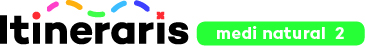 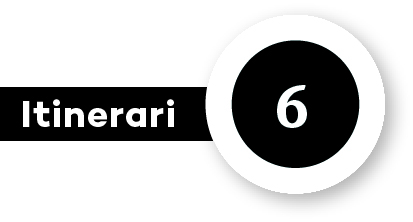 PROGRAMACIÓ	Per què ens cauen les dents?ObjectiusObservar i analitzar els canvis que el cos experimenta amb el pas del temps.Identificar els tres tipus de dents: incisives, ullals i queixals.Completar i interpretar un gràfic sobre les mesures del cos.Valorar la importància dels hàbits saludables i higiènics.Entendre que és necessari descansar i dormir entre 9 i 11 hores.Aplicar tècniques d’autoavaluació.Competències bàsiques de l’àmbit de coneixement del medi Dimensió salut i equilibri personalC6 Adoptar hàbits sobre l’alimentació, l’activitat física i el descans amb coneixements científics, per aconseguir el benestar físic.C7 Prendre consciència del propi cos, de les emocions i els sentiments propis i aliens, per aconseguir l’equilibri emocional i afavorir la convivència.C8 Prendre decisions sobre higiene i salut amb coneixements científics per a la prevenció i el guariment de malalties.Continguts clauLa gestió del temps personal: equilibri entre activitat i descans.La importància de dormir entre 9 hores i 11 hores.Educació per a la salut: els canvis físics que es produeixen amb el pas del temps.El creixement.Els hàbits d’higiene.Prevenció de malalties: rentar-se les mans abans de menjar.Competències bàsiques de l’àmbit d’aprendre a aprendreDimensió autoconeixement respecte de l’aprenentatgeC2 Ser conscient del que se sap i del que cal aprendre.Continguts clauTècniques d’autoavaluació: activitats escrites i gràfiques.